Пояснительная записка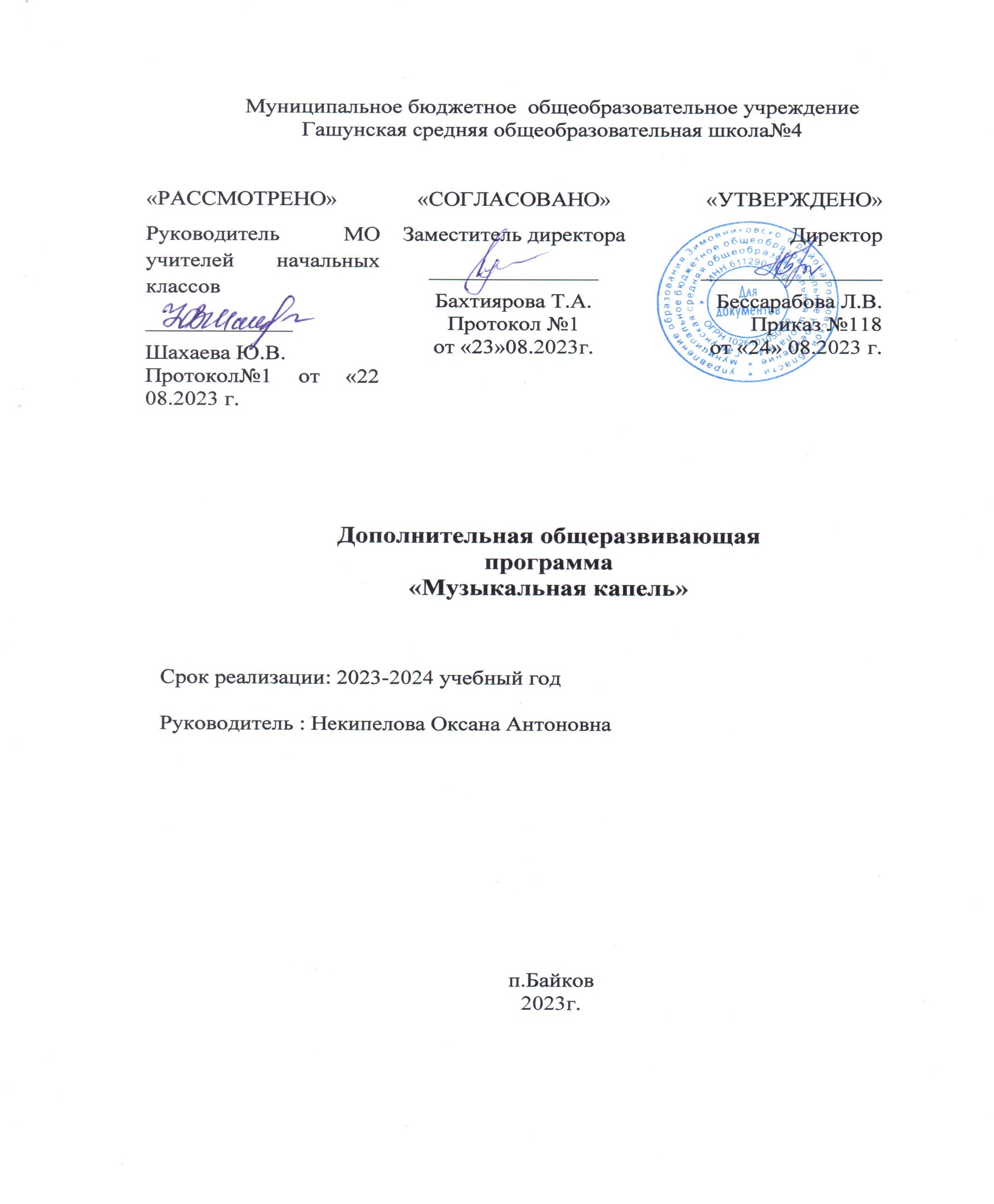 Образовательная программа «Музыкальная капель» - это дополнительная образовательная программа музыкально-эстетической направленности. Она способствует музыкальному развитию дошкольников, решению проблем их социальной адаптации, предоставляет детям новые возможности взаимодействия в пространстве детского сада как одной из моделей социума, где они учатся жить в мире ценностей, познают окружающую действительность и развиваются.Программа предусматривает возрастной подход, учитывает диапазон интересов и потребностей детей, ориентирована на приобщение их к ценностям гуманитарной и духовной культуры, искусства; предполагает включение детей в творческую активность и диалоговое общение.Программа направлена  на поэтапное формирование интереса дошкольников к музыкальной культуре и обеспечивает их эстетическое, физическое, нравственное, интеллектуальное развитие. В течение занятий дети активно вовлекаются в разнообразную игровую деятельность, которая выступает в качестве инструмента, с помощью которого осуществляется переход от простейшего желания детей участвовать в совместных игровых действиях  к серьезной творческой музыкальной деятельности.Ценностное содержание знаний, умений и навыков, заложенное в программе, способствует сознанию и пониманию каждым ребенком себя и своего места в общем культурном пространстве.Актуальность данной программы по музыкально-эстетическому образованию детей заключается в том, что она направлена на удовлетворение социального заказа родителей и потребностей детей в этом виде деятельности. Новизна дополнительной образовательной программы «Музыкальная капель» заключается в ведении активного музицирования на различных видах музыкальных инструментов, привитии детям навыков сольного и ансамблевого исполнительства как в пении, так и при игре на инструменте. Цель данной программы –  гармоничное музыкально-эстетическое развитие личности каждого ребенка, формирование эстрадных навыков, привитие интереса к занятиям музыкальным искусством.Задачи программы:- формирование навыков игры на музыкальных инструментах (в том числе, фортепиано); - развитие навыков сольного и ансамблевого исполнительства (как на инструменте, так и при пении); - помощь в преодолении страха сцены, развитие сценической культуры;- создание условий для формирования и развития певческого голоса, музыкального слуха;-формирование творческих проявлений при импровизации несложных пьес и песен.В соответствии с СаН ПиН  занятия проводятся 2 раза в месяц продолжительностью  25-30  мин. Первое занятие – групповое, второе – индивидуальное. Программой предусмотрено 18 занятий в год. Занятия проводятся во вторую половину дня, после основных видов деятельности и режимных моментов. В конце года  предусмотрен отчетный концерт для родителей.Содержание дополнительной программыСодержание программы «Музыкальная капель» строится на основе принципа креативности, предполагающего духовное становление личности ребенка и формирование его творческого потенциала.Отбор содержания программы проводится по принципу наглядности и доступности, с учетом познавательных и коммуникативных потребностей дошкольников, психологических особенностей данной возрастной категории (острота восприятия, любознательность, пытливость ума, способность анализировать и обобщать), с учетом ведущей игровой деятельности.Реализация программы «Музыкальная капель» предполагает последовательное, систематическое и разностороннее взаимодействие дошкольников с окружающим миром на базе деятельностного подхода и эмоционального восприятия. Отбор содержания программы основывается на следующих принципах:целостности – в программе соблюдены единство обучения, воспитания и развития с одной стороны и системность, с другой;гуманизации – личностно-ориентированный подход в воспитании, учет возрастных и индивидуальных особенностей, атмосфера доброжелательности и взаимопонимания;деятельностного подхода – любые знания приобретаются ребенком в процессе активной деятельности;интеграции – этот принцип позволяет совместить в одной программе аспекты таких научных и общечеловеческих знаний, как музыка, слово, движение, игра;возрастного и индивидуального подходов, предполагающий выбор тематики, приемов работы в соответствии с субъективным оптом и возрастом детей.Активное освоение мира культуры, общения, игры способствует формированию нравственных ценностей ребенка. Содержание программы ориентировано на развитие личностно-смысловой сферы детей (отношение к действительности, переживание, взаимопомощь, взаимодействие).Все разделы программы включают материал, близкий и доступный детям, обуславливают естественное развитие дошкольника в учреждении дополнительного образования.Дополнительная образовательная программа «Музыкальная капель» включает два основных вида музыкальной деятельности  –  игра на музыкальных инструментах и пение. Они реализуются как в коллективной, так и в индивидуальной работе. Поэтому программа построена таким образом, что одно занятие в неделю проводится с группой детей, а второе – индивидуально.Содержание групповых занятий:привитие навыков ансамблевого музицирования;метро-ритмичексая организация (развитие ритмического слуха);игра на детских музыкальных инструментах;игры на развитие умения работать в команде;дидактические игры на освоение элементов музыкальной грамоты;слушание музыки;просмотр видеопрезентаций с целью расширения кругозора, ознакомления с многообразием музыкального мира;пение детских песен.При переходе с одного вида деятельности на другой предусмотрены активные физкультминутки либо пальчиковые игры. В завершение занятия проводится своеобразное подведение итогов занятия и релаксация. Содержание индивидуальных занятий:углубленная работа по развитию навыков вокального  исполнительства;упражнения для постановки голоса;упражнения для постановки игрового аппарата;игры на развитие чувства ритма;разучивание песен соответственно возрасту;работа с микрофоном, привитие сценической культуры.Каждый из видов искусства способен воздействовать на определенную сторону духовного состояния человека. Музыка является искусством, которое обладает удивительной силой эмоционального воздействия и тем самым служит одним из важных средств формирования личности.Знакомство детей с музыкальной культурой способствует воспитанию любви к прекрасному, обогащению их духовного мира, развитию воображения, чувств. Восприятие музыки является одним из ведущих видов деятельности, так как и исполнительство и творчество детей базируются на ярких музыкальных впечатлениях. Сведения о музыке даются в опоре на «живое» ее звучание.Неотъемлемой частью детского музыкального воспитания является пение. Для детей песня – неиссякаемый источник представлений о жизни, истории страны, нравственно-эстетических идеалах.Детское хоровое пение справедливо считается основой музыкально-эстетического воспитания. Никакой другой вид искусства не обладает такой доступностью, массовостью и активностью творческого и исполнительского процесса, как хоровое пение, так как оно активно вовлекает ребенка в процесс исполнения музыки, развивает умение слушать и слышать других. Разучивание песен обогащает лексический запас ребенка, помогает закрепить его. Большое место на музыкальных занятиях занимают музыкально-дидактические игры, упражнения. Они заставляют детей думать, решать, ставят в поисковую ситуацию, развивают музыкальные способности, помогают более успешно усваивать певческие навыки и умения, делая их устойчивыми. Игровое действие помогает ребенку выполнить задание и способствует развитию музыкального слухаУчитывая возрастные и индивидуальные особенности музыкального развития детей каждого периода дошкольного детства, предусматривается отбор методов, используемых в процессе музыкальной деятельности детей: наглядно-слуховой, наглядно-зрительный,; художественно-практический.В музыкальном воспитании наглядный метод имеет две разновидности: наглядно-слуховой (исполнение музыки) и наглядно-зрительный (показ иллюстраций, картинок, применение наглядных пособий). Наглядно-слуховой – важнейший метод музыкального воспитания. Для более глубокого восприятия музыкального произведения велико значение словесного метода. С помощью яркого исполнения и умело проведенной беседы педагог не только прививает детям любовь к музыке, но и расширяет их представления о некоторых явлениях действительности, обогащает их внутренний мир, чувства.В качестве основного метода, определяющего особый, инициативный, деятельно-творческий характер программы, выступает игра, которая требует целостного психолого-педагогического подхода и помогает сформировать внутренний ценностный мир ребенка.Среди средств обучения немаловажную роль играют: специально подобранный литературный материал;игрушки, иллюстрации;работа над дикцией, ролевая игра, коллективно-творческая игра;разучивание считалок, потешек, прибауток, песен, хороводов, хоровое и сольное пение;инсценирование песен, хороводов;индивидуальная работа по развитию исполнительских навыков.В процессе овладения некоторыми знаниями, умениями и навыками на музыкальных занятиях используются и другие методы, позволяющие влиять на содержание и характер деятельности детей: метод прямого воздействия, метод опосредованного воздействия, метод проблемного воспитания и обучения.Основная форма организации музыкального воспитания – это занятие, которое включает в себя различные виды музыкальной деятельности: пение, музыкально-ритмические движения, слушание музыки, игру на детских музыкальных инструментах. Для разучивания песни, танца, игры или слушания музыкального произведения требуется несколько занятий, поэтому на одном и том же занятии происходит знакомство с новыми произведениями, продолжение разучивания частично усвоенных ранее, повторение пройденного.Для музыкальных занятий характерна особая эмоциональная атмосфера, так как музыка – «язык чувств»: она волнует, вызывает у ребят определенные настроения и переживания. Полученные впечатления усиливаются под воздействием педагога, который передает свои чувства не только в выразительном исполнении произведения, но и в слове, мимике, жестах. Концентрируя внимание детей на звучании музыки, и развивая их воображение, педагог помогает им войти в мир музыкальных образов, ярко ощущать их выразительность.Несмотря на общие черты, каждое занятие отличают своеобразие и неповторимость, которые заложены уже в замысле.В содержание занятия входят произведения, различные по характеру, настроению, поэтому для достижения его целостности важно определить структуру: последовательность различных видов музыкальной деятельности. При построении занятия, структура которого гибкая и вариативная, учитываются степень умственной и эмоциональной нагрузки детей. Из-за непродолжительного сосредоточенного внимания дошкольников своевременно меняются виды их деятельности, что способствует их постоянному интересу и увлеченностиЗанятия строятся на индивидуальном и личностно-ориентированном подходах. Дифференцированные задания пробуждают интерес, а их успешное выполнение способствуют музыкальному развитию ребенка. Оценивая результаты, помогая чище спеть или правильно исполнить ритмическое сопровождение, педагог развивает у ребенка самоконтроль.Для проведения музыкальных занятий необходимо специальное оборудование: детские музыкальные инструменты (бубен, погремушки, маракасы, бубенцы, колокольца, трещетка, барабан, металлофоны, кастаньеты, ложки, треугольник);дидактические музыкальные игры, наглядные пособия, игрушки;видео- и звуковоспроизводящая аппаратура;аудиокассеты и диски. Использование на занятии разнообразных наглядных средств: портретов композиторов, иллюстраций, репродукций картин, созвучных теме занятия, образному содержанию музыкальных произведений способствуют созданию определенного настроения, пробуждению у детей эмоциональной отзывчивости, необходимых для восприятия музыки.В процессе занятий сочетаются фронтальная, групповая и индивидуальная работа.Средства, необходимые для реализации программы:технические средства: музыкальный центр, аудио- и видеодиски, видеопроектор (ноутбук).информационные средства: книги, аудио- и видеозаписи, нотный материал, дидактический материал.музыкальные инструменты (фортепиано, марокассо, трещотки, погремушки, ксилофоны, металлофоны, триолы и т.д.).вспомогательные средства: игрушки, сенсорные дорожки и другие предметы для проведения физкультминуток.Формы и методы реализации программы:коллективная работа;индивидуальная работа;беседа;распевание;упражнения, формирующие правильную певческую осанку; упражнения, формирующие верную постановку игрового аппарата;дыхательная звуковая гимнастика;артикуляционные упражнения;игра на детских музыкальных инструментах, фортепиано в ансамбле с педагогом и сольно;музыкально-дидактические игры и упражнения.Прогнозируемые результаты музыкальных занятий по программе клуба  «Музыкальная капель» у детей 5- 7 летРебенок может:петь без напряжения, естественным светлым звуком, во время пения сохранять правильную позу;петь с педагогом без музыкального сопровождения и самостоятельно в сопровождении музыкального инструмента;различать на слух правильное и неправильное пение, различать звуки по высоте и длительности;различать на слух звучание различных музыкальных  инструментов;музицировать в ансамбле с педагогом, исполняя простейшие ритмические аккомпанементы на ДМИ.Формы подведения итогов.Отчетный концерт перед родителями в конце года, участие в мероприятиях детского сада.Календарный план работы клуба «Музыкальная капель» Всего: 18 занятий в год.Календарно-тематический план работы клуба  «Музыкальная капель» СПИСОК  ЛИТЕРАТУРЫАлпарова А. Музыкально-игровой материал для дошкольников: На  лугу. М.: ВЛАДОС, 2000 г.Алпарова А. Музыкально-игровой материал для дошкольников: Осень золотая. В 2 ч.М.: ВЛАДОС, 2000 г.Альбом ученика-пианиста: Учебно-методическое пособие/ Подготовительный класс. Автор-состовитель Г.Г. Цыганова. – Ростов-на-Дону: Феникс, 2005г.Анисимова Г.И. Сто музыкальных игр для развития дошкольников. Ярославль: Академия развития, 2007 г.Артоболевская А. Первая встреча с музыкой. М.: Советский композитор», 1988 г. Боромыкова О.С. Музыкально-ритмические движения с пением.Бекина С.И. Музыка и движение: упражнения, игры и пляски для детей 6-7 лет. М.: «Просвещение», 1994 г.Бергер Н.А. Современная концепция и методика обучения музыки. С.-П.: «Каро», 2004г.Ветлугина Н. Теория и методика музыкального воспитания дошкольников. М.: «Просвещение», 1998 г.Воронова А.Е. Логоритмика для детей 4-7 лет.Горшкова Е.В. От жеста к танцу. Методика и конспекты занятий по развитию у детей творчества в танце. Пособие для музыкальных руководителей детских садов. – М,: Издательство «Гном и Д», 2004 г.
 Давыдова М.А. Музыкальное воспитание в детском саду: средняя, старшая и подготовительная группы. – М.: ВАКО,2006 г.«Дошкольное воспитание» / Журналы 1998 – 2006 г.Дубровская Е.В. Теория и методика музыкального воспитания детей. М.: «Просвещение», 1991 г.Железновы Сергей и Екатерина. Абсолютный слух от 1 до 5/ Серия аудиодисков «Развивалочки от 1до 5». – М.,2013г.Зацепина М.Б. Антонова Т.В. Народные праздники в детском саду. Методическое пособие для педагогов и музыкальных руководителей. / Под ред. Т.С.Комаровой. – М.: Мозаика-Синтез, 2005 г.Каплунова И.М., Новоскольцева И.А. Праздник каждый день. Конспекты музыкальных занятий с аудиоприложением (старшая и подготовительная группы).- С.-П.: «Композитор», 2007г.Королькова И.С. Крохе-музыканту: нотная азбука для самых маленьких: часть1, 2. – Ростов на Дону: Феникс, 2011г.Музыка для детей. Фортепианные пьесы. В.- 2 М.: «Советский композитор», 1988 г.Музыкальный руководитель»/ Журналы 2005-2008 гг.Музыка в детском саду. //Сост. Н.Ветлугина. М.: «Музыка», 1998 г.М.Ю.Картушина. Вокально-хоровая работа в детском саду,2003г.Олиферова Л. «Солнышко смеется». М.: «Воспитание дошкольников», 2004 г.Олиферова Л. «В стране веселых песен». М.: «Воспитание дошкольников», 2004 г. Программа воспитания и обучения в детском саду. М.: «Просвещение», 2000 г. Радынова О.П. Музыкальные инструменты и игрушки. М.: «Издательство ГНОМ и Д», 2001 г.Учите детей петь: песни и упражнения для развития голоса у детей 5-6 лет.//Сост. Г.М.Орлова, С.И. Бекина. М.: «Просвещение» 1993 г.Учите детей петь: песни и упражнения для развития голоса у детей 6-7 лет.//Сост. Г.М.Орлова, С.И. Бекина. М.: «Просвещение» 1994 г.Фольклор – музыка – театр: Программы и конспекты занятий для педагогов дополнительного образования, работающих с дошкольниками: Програм.-метод. пособие / Под ред. С.И.Мерзляковой. – М.: Гуманит. Изд. Центр ВЛАДОС, 2003 г. Школа игры на фортепиано/ Под общей ред. А.Николаева/ сост. А.Николаев, В.Натансон, Л.Рощина. – М.: Музыка, 2004г.Щербакова Н.А. От музыки к движению и речи. В.3 М.: «Издательство ГНОМ иД»Приложение 1ДиагностикаДиагностика музыкально-эстетического развития ребенка дошкольного возраста является сложной комплексной процедурой. Основная цель диагностики — выявление в различных видах музыкальной деятельности уровня развития:1) музыкально-эстетического сознания (музыкально-эстетические эмоции и чувства, интерес к музыке, потребности, основы вкуса, представления об идеале и др.);2) музыкальных способностей (ладовое чувство, музыкально-слуховые представления, чувство ритма, творческие способности);3) знаний о музыке, умений и навыков.Диагностические занятия рекомендуется проводить в сентябре и мае (2 раза в год) (детей, которые длительное время посещают детский сад, рекомендуется диагностировать 1 раз в год (в конце учебного года), используя для сравнения данные предыдущего тестирования).По форме и содержанию диагностические занятия соответствуют типовым музыкальным занятиям, организуемым с подгруппой детей в количестве 7-9 человек (с целью уточнения показателей уровня развития отдельного ребёнка возможна организация индивидуальных как типовых, так и доминантных занятий).Музыкальный материал, используемый для диагностики, должен соответствовать требованиям художественности и доступности детям обследуемой возрастной группы (примерный музыкальный материал прилагается, замена возможна только соответствующим по сложности материалом). Оценка музыкальных проявлений детей производится по каждому показателю и осуществляется по трех- бальной системе (высокий уровень — 3 балла, средний — 2, низкий — 1 балл). Результаты заносятся в таблицу (см. ниже) и суммируются. В зависимости от общего количества баллов (по всем видам музыкальной деятельности) определяется уровень музыкального развития каждого ребенка.Высокий уровень: Средний уровень: Низкий уровень: ДИАГНОСТИЧЕСКАЯ КАРТАПриложение 2Примерный конспект занятия по программе «Музыкальная капель» для смешанной группы детей 5-7 летЗанятие 1Цель занятия: знакомство, диагностика музыкальных данных детей, создание положительного эмоционального настроя при занятии музыкой.Программное содержаниеРепертуарСентябрь - ОктябрьСентябрь - Октябрь- Развивать эмоциональную отзывчивость на песни разнообразного характера;-  упражнять детей в различении звуков по высоте;- закреплять у детей умение точно передавать простой ритмический рисунок;- брать правильно певческое дыхание;- брать дыхание после вступления и между музыкальными фразами;- учить детей своевременно начинать и заканчивать песню;- учить исполнять песни легким звуком;- закреплять умение у детей петь естественным звуком, выразительно;- формировать правильную певческую установку;- отчетливо произносить гласные в словах; согласные в конце слов;-различать звучание детских музыкальных инструментов – металлофона и ксилофона;-поощрять творческие проявления при игре на ДМИ;- вырабатывать ощущение «пульса» в музыке.Диагностика музыкальных способностей детей- Развивать эмоциональную отзывчивость на песни разнообразного характера;-  упражнять детей в различении звуков по высоте;- закреплять у детей умение точно передавать простой ритмический рисунок;- брать правильно певческое дыхание;- брать дыхание после вступления и между музыкальными фразами;- учить детей своевременно начинать и заканчивать песню;- учить исполнять песни легким звуком;- закреплять умение у детей петь естественным звуком, выразительно;- формировать правильную певческую установку;- отчетливо произносить гласные в словах; согласные в конце слов;-различать звучание детских музыкальных инструментов – металлофона и ксилофона;-поощрять творческие проявления при игре на ДМИ;- вырабатывать ощущение «пульса» в музыке.1. круговой массаж;2. упражнения для головы и шеи, «Пирамидка»;3. Разминка «Осень по дорожке», «Маятник»; 4. Дыхательная гимнастика:«Цветочек», «Ладошка»; «Поездка на поезде», «Лес»; «Кулачки», «Дверца»;5. Осенние распевки «Листики», «Дождик», 6. распевание по голосам: «Я пою, хорошо пою», на одном звуке «А-о-у», «Имя», «Два кота»;7. Игра «Ритмическое эхо»;8. Логопед. распевки «Это я», «Умывалочка»;9. Песни А.Кудряшов «Гав-гав»(повтор), Е.Тиличеева «Кукушка», П.И.Ермолаев «Осень золотая».10. Игра на ДМИ «Капельки», «Осень пришла»11. Введение понятий  «нота», «матрица», «тутти», «соло»12. Знакомство с инструментами детского оркестра Ноябрь-ДекабрьНоябрь-Декабрь- Развивать эмоциональную отзывчивость на песни различного характера;- отличать на слух правильное и неправильное пение товарищей;- закреплять у детей умение чисто интонировать мелодию, удерживать интонацию на одном звуке; - точно интонировать большую и малую терцию, секунду, скачки на кварту;- упражнять в точной передаче ритмического рисунка;- учить детей петь легким звуком;- добиваться слаженного пения; учить вместе начинать и заканчивать песню;- правильно и отчетливо произносить гласные в словах;- развивать ладотональный слух, активизировать внутренний слух;- формировать навык игры в ритмическом ансамбле на ударных детских инструментах;- формировать умение работать в ансамбле, прислушиваясь к звучанию инструментов другого ребенка; -развивать творческую инициативу.1.  Круговой массаж;2. Упражнения для головы и шеи, «Пирамидка», «Я пеку»;3. Дыхательная гимнастика: «Ладошка», «Паутинка» в парах, «Поездка на поезде», «Луг», «Белочка», «Часы», «Клоун», «Петушок»;4. Ритмическое упражнение «Кто я?»;5. распевание по голосам «Я пою, хорошо пою», на одном звуке «А-о-у», методом «Эхо»-«На птичьем дворе»;6. Попевки «Паровоз», «Дождик», «Два кота»;7. Артикуляционная гимнастика;8. Игры «Насос и надувная кукла», «Ежик», «Змеи»;9. Песни: А.Кудряшов «Гав-гав», «О маме»,П.И.Ермолаев «Дед Мороз-красный нос», «В зоопарке»10. Игра на ДМИ «Сосулька», «Саночки»Январь-ФевральЯнварь-Февраль- Способствовать развитию у детей эмоциональной отзывчивости на песни различного характера;- учить различать, называть отдельные части музыкального произведения: вступление, заключение, припев;- совершенствовать у детей умение чисто интонировать поступенное и скачкообразное движение мелодии;-  закреплять умение самостоятельно начинать пение после вступления;-  уметь точно воспроизводить ритмический рисунок мелодии; - уметь петь без крика, естественным голосом, легким звуком;- правильно произносить гласные и согласные в конце слов;- формировать звуковысотный слух при игре на ксилофоне, металлофоне.1. Круговой массаж под песню «От улыбки!»;2. Упражнения для головы и шеи, «Пирамидка», «Я пеку»; «Стихотворения».3. дыхательная гимнастика: «Ладошка», «Паутинка» в парах, «Насос», «Резиновый мяч», «Лягушки на болоте», «Змейки», «Прилетел комарик», «Звоночек»;4. Распевание методом Эхо, на одном звуке, «Имя», «Баю, бай», «Ку-ку».5. Игры со словом «Андрей-воробей», «Мостик», «Курицы»;6. Логопедические распевки «Гуси», «Пароход», «Овечка», «Цыплятки»  и др.7. Песни: «Маме в день 8 Марта» Е.Тиличеевой, «Как прекрасен мир поющий», Л.Абелян «Я красиво петь могу»,  С.Крупа-Шушарина  «Влюбленный слон», «Про папу».8. Игра на ДМИ «Первый лучик», «Привет, Масленица!»Март-АпрельМарт-Апрель- Продолжать развивать эмоциональную отзывчивость на песни разного характера;- уметь дослушать песню до конца, не отвлекаясь;- упражнять детей в чистом интонировании секунды, кварты;- учить воспринимать звуки, чувствуя их различие по протяженности;-  уметь точно воспроизводить простой ритмический рисунок;- продолжать работать над навыком чистого интонирования мелодии;- уметь точно воспроизводить ритмический рисунок мелодии; - уметь петь без крика, естественным голосом, легким звуком;- правильно произносить гласные и согласные в конце слов;- следить за правильной певческой осанкой детей;- развивать ансамблевые навыки;- способствовать развитию музыкального вкуса.1.   Круговой массаж;2. Упражнения для головы и шеи, «Пирамидка», «Я пеку»;3. дыхательная гимнастика: «Ладошка», «Паутинка» в парах, «Поездка на болото», «Собачка», «Лыжник», «Горнолыжник», «Греемя» и др.;4. звуковая гимнастика «Дятел», «Белочка», «На лугу», «Озорной язычок»;5. Ритмические упражнения «Гуси, гуси», «Баба сеяла горох», «Эхо»;6. Распевание «Звукоряд 5 нот», «Ду-ду», закрытый рот, «А-о-у»;7. Артикуляционная гимнастика;8. Ритмические речевые игры по Т.Тютюнниковой  «Белки и ежиха», «Веселые инструменты», «Лиса» и др.9. Песни «Песенка о весне» Г.Фрида,  «Солнечная капель», С.Крупа-Шушарина «Мечта цапли», П.Ермолаев «Лесной хоровод»;10. Игра на ДМИ «Весенняя капель»
МайМай - Обогащать музыкальные впечатления детей, развивая их эмоциональную отзывчивость на песни разного характера;- упражнять детей в чистом пропевании секунд, терций, кварты и квинты;- закреплять умение детей различать звуки по высоте, слышать движение мелодий вверх-вниз, поступенное и скачкообразное;- точно воспроизводить и передавать ритмический рисунок хлопками или игрой на детских музыкальных инструментах;- проверять умение детей контролировать слухом качество пения товарищей;-  закреплять умение детей самостоятельно начинать и заканчивать песни;- уметь петь естественным голосом, без напряжения;-  брать дыхание между музыкальными фразами;-продолжать петь выразительно, передавая разнообразный характер песен;- закреплять у детей умение сохранять правильную певческую осанку;- разнообразить творческие проявления детей при пении попевок;- закрепить навык игры на ДМИ.1.   Круговой массаж;2. Упражнения для головы и шеи, «Пирамидка», «Я пеку»;3. Дыхательная гимнастика: «Ладошка», «Паутинка» в парах, «Поездка на болото», «Собачка», «Ныряльщик», «Мяч», «Цветочек»;4. Звуковая гимнастика «Машина», «Магазин»,«Дятел», «Белочка», «На лугу», «Озорной язычок», «Зоопарк»;5. Скороговорки;6. Распевание методом эхо, закрытым ртом, «Я пою, хорошо пою», «Ку-ку», на одном звуке, «Птички»;7. Ритмические упражнения «Бояре», «Плетень»;8. Игры со словом «Радуга», «Дуйте ветры», «Шалтай-болтай»;9. Звуковая гимнастика по Т.Тютюнниковой «Тарарам-шурум-бурум», «Терпение-кипение», «Тишина» и др.10. Логоритмические распевки «Песок», «Коза», «Овечки»;11. Песни «Лучик солнца», «Детский сад», «Про лето!»;12. Игра на ДМИ «С солнышком друзья!»Отчетный концертОтчетный концертФ.И. ребенкаВокальный навыкСлуховое восприятие музыкиРитмитог№Время (мин.)Вид деятельностиЗадачиОборудование/ дидактический материал5Знакомство, приветствие.Игра-импровизация «Спой свое имя», «Здравствуй, Саша, как дела?»задать эмоциональный тон занятию;поощрять детей вокализировать свое имя;диагностировать вокальные возможности детей.2Командная игра «Ладошки»воспитывать умение чутко относиться к другому человеку;диагностировать чувство ритма у детей.Стульчики7Ансамблевое пение:распевки «Андрей-воробей», «Жук»песня «Наш любимый детский сад» муз и сл. Т. Ротмистровойформировать умение петь на одном звуке;диагностировать звуковыстоный слух детей;знакомство с песнейВидео-презентация «Жук-жук, где твой дом» на одноименную песню Е.Железновой, аудиозапись и ноты песни «Наш любимый детский сад» сл. и муз. Ротмистровой 4Физкультминутка:«Марш» Кабалевскогодать детям «прочувствовать» и «прошагать» пульсацию в музыке;диагностика ритмического слуха детей«Марш» Д. Кабалевского6Игра на детских музыкальных инструментах (ДМИ):упражнение «Дирижер»познакомить с основными дирижерскими жестамиНотная матрица, дирижерская палочка.1Релаксация, прощаниеУпражнение «Я запомнил …»подытожить занятие;сбросить напряжение и зажатость детей;помочь закрепить в памяти элементы занятия.Ковер, массажный мячик.